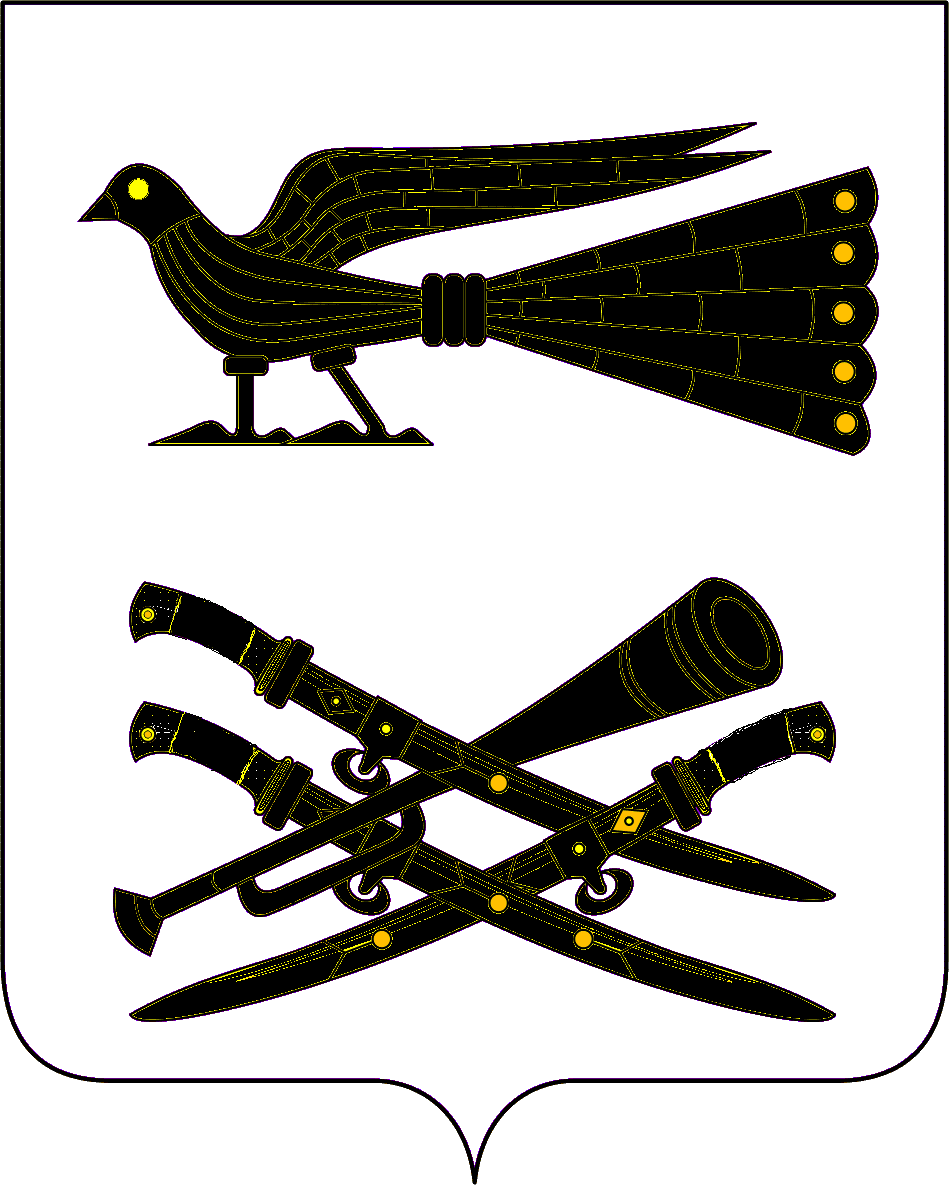 Р Е Ш Е Н И ЕСОВЕТА  МУНИЦИПАЛЬНОГО  ОБРАЗОВАНИЯ  КОРЕНОВСКИЙ  РАЙОН  от  28.11.2018                                                                                                                   № 450                                       г. Кореновск                                  Об утверждении индикативного плана социально-экономического развития муниципального образования Кореновский район на 2019 год и плановый период 2020 и 2021 годы	В соответствии с Законом Краснодарского края от 06 ноября 2015 года         № 3267-КЗ «О стратегическом планировании и индикативных планах социально-экономического развития в Краснодарском крае"  Совет муниципального образования Кореновский район РЕШИЛ:1. Утвердить «Индикативный план социально-экономического развития муниципального образования Кореновский район на 2019 год и плановый период 2020 и 2021 годы» (прилагается).2. Возложить ответственность за выполнение в полном объеме показателей индикативного плана социально-экономического развития муниципального образования Кореновский район на 2019 год и плановый период 2020 и 2021 годы на должностных лиц администрации муниципального образования Кореновский район.3. Управлению экономики администрации муниципального образования Кореновский район ежеквартально представлять в Совет муниципального образования Кореновский район информацию об исполнении показателей индикативного плана по кругу крупных и средних предприятий (Лысенко).4. Контроль за выполнением настоящего решения возложить на комиссию по финансово-бюджетной политике, налоговым вопросам и социально-экономическому развитию района Совета муниципального образования Кореновский район (Колесникова).5. Отделу по взаимодействию с представительным органом администрации муниципального образования Кореновский район (Антоненко) опубликовать2официально настоящее решение и разместить в информационно-телекоммуникационной сети «Интернет» на официальном сайте Совета муниципального образования Кореновский район.6. Решение вступает в силу со дня его подписания.ГлаваПредседатель Советамуниципального образованиямуниципального образованияКореновский районКореновский районС.А. ГолобородькоВ.В. Слепухин